ФГБОУ ВО «Красноярский государственныймедицинский университет имени профессора В.Ф. Войно-Ясенецкого» Минздрава РоссииФармацевтический колледжПамятка о МАЯРИИЧто такое малярия?Малярия - паразитарная тропическая болезнь, характеризующаяся периодическими приступами лихорадки, увеличением печени и селезенки, анемией и рецидивирующим течением.90% случаев малярии регистрируется в Африке, из остальных – около 70% случаев приходится на Индию, Бразилию, Шри-Ланки, Вьетнам, Колумбию и Соломоновы Острова. Малярия встречается также на побережье Красного и Средиземного морей, на Балканах и Украине, в Азербайджане, Таджикистане и Узбекистане.Ежегодно малярией заражается от 300 до 500 миллионов человек и от 1,5 до 3 миллионов   умирает.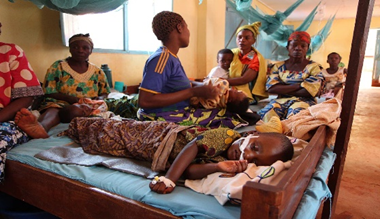 Источники инфекции:больной человек.Пути передачи инфекции:от больного человека здоровому через укусы комаров, в слюне которых имеются возбудители;через зараженную кровь от паразитоносителей при переливании и шприцевых инъекциях.  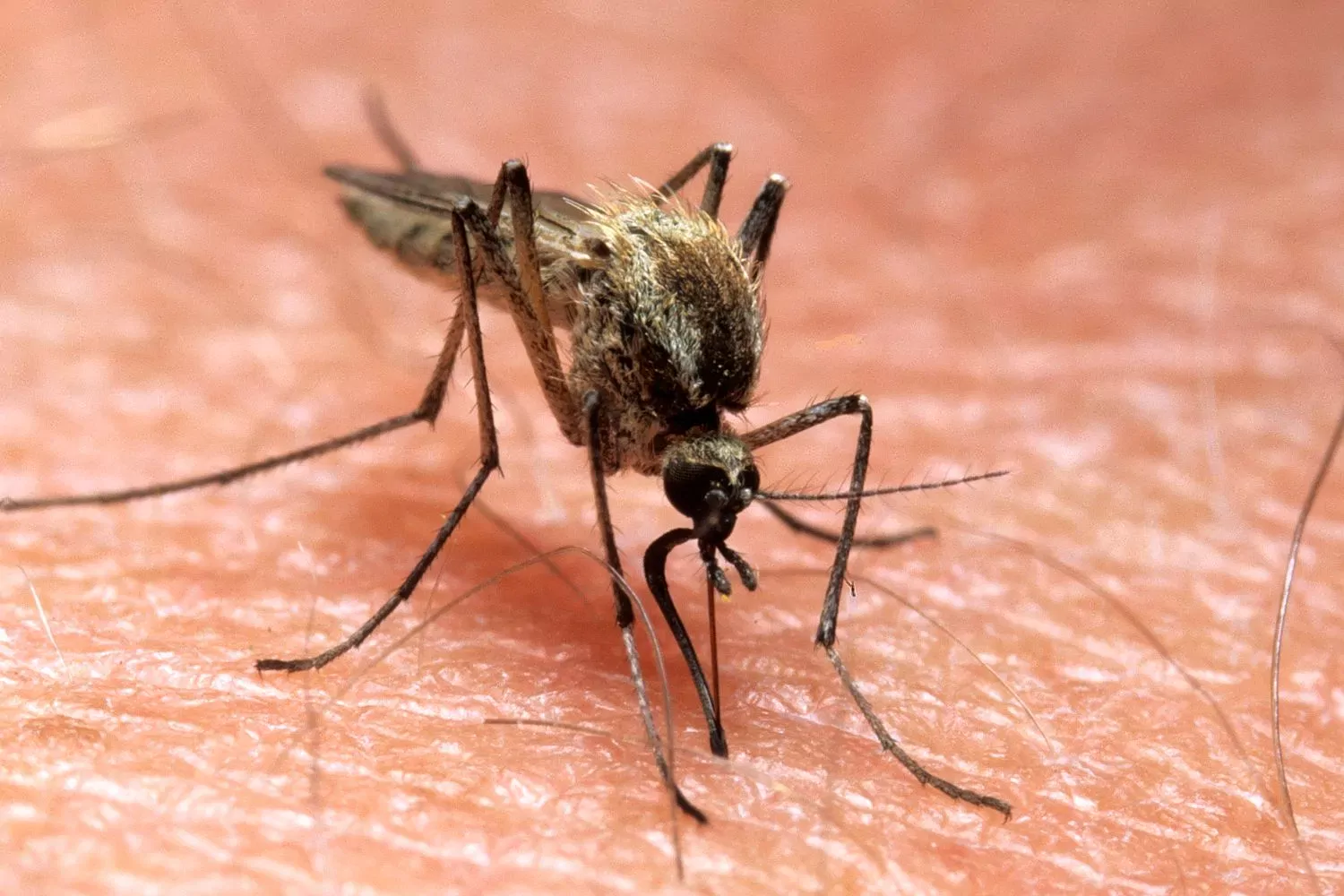 Симптомы и течение тропической малярии: Многие люди, побывавшие в «малярийных» странах и заболевшие ею, порой длительное время и не догадываются об этом.У некоторых больных могут появляться предвестники заболевания: недомогание, повышенная потливость, неустойчивый стул, повышение температуры тела до 38°С в течении 2-3 дней. У большинства пациентов малярия начинается внезапно и протекает тяжело.После скрытого периода, в среднем 7 дней (возможна длительная инкубация до 30 дней, а также 6-14 месяцев, в зависимости от вида малярии), болезнь начинает прогрессировать.Для нее характерно приступообразное течение. У заболевшего человека внезапно начинаются приступы, продолжающиеся до 8 часов и состоящие из трех фаз:В первой фазе – сильнейший озноб, длительностью 3-4 часа, сменяется чувством жара.Во второй – жар, резко повышается температура, сопровождающаяся сильной головной болью, болью в мышцах, суставах, тошнотой, рвотой.В третьей – приступ заканчивается обильным потоотделением и падением температуры.В период между приступами больной чувствует себя вполне удовлетворительно, сохраняется работоспособность.Через 2-3 недели, как правило, наступает постепенное выздоровление.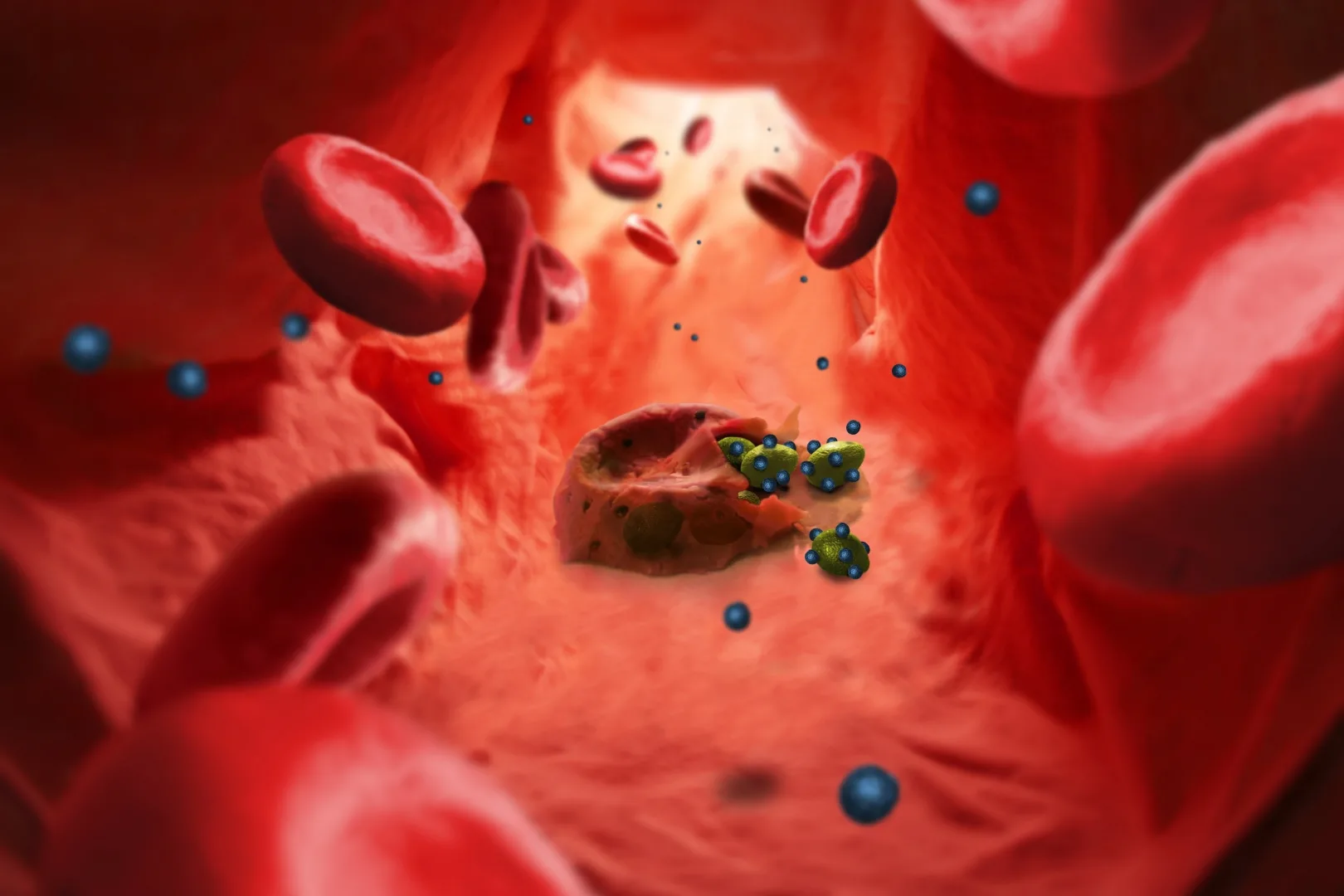  Диагностика и лечение Диагноз малярии устанавливают на основании клинической картины (появление характерных малярийных приступов) и данных эпидемиологического анамнеза (например, пребывание в местности, неблагополучной по малярии в последние 3 года).Лечение малярии проводится в стационаре. Больных госпитализируют в палаты, защищенные от комаров, и с учетом вида возбудителя, его чувствительности к химиопрепаратам, а также состояния больного, назначают курс лечения. При своевременном начале лечения прогноз благоприятный. При осложненных формах тропической малярии возможны летальные исходы, особенно у детей и беременных.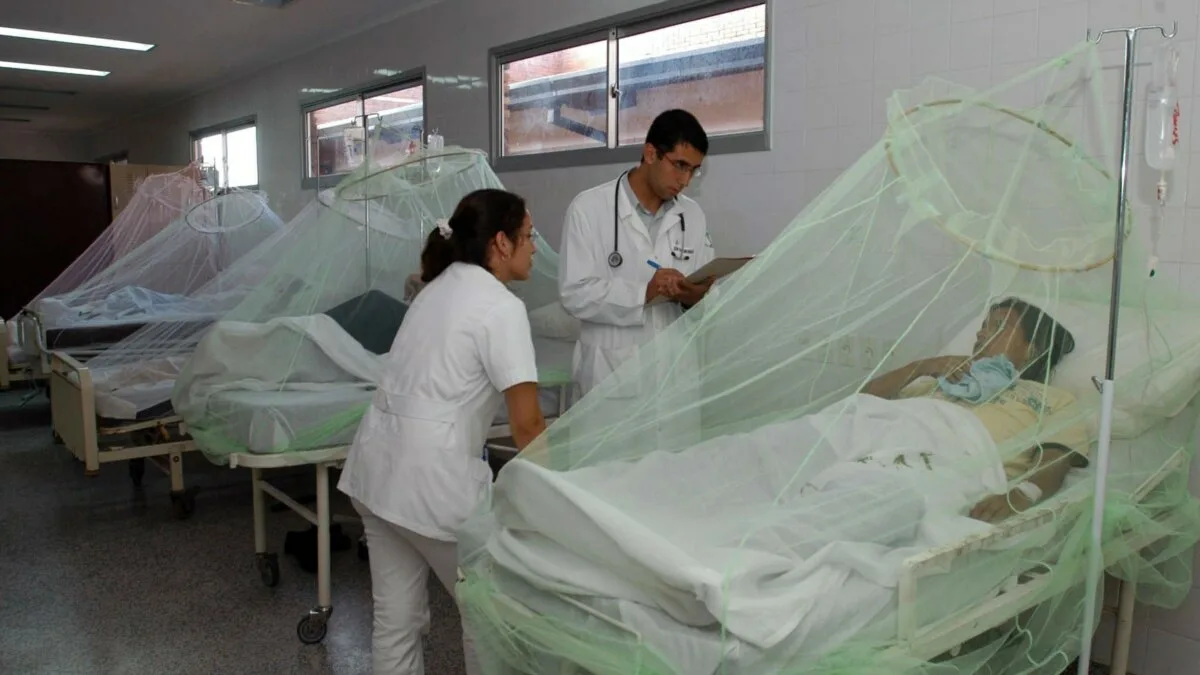 Меры профилактики и защиты Профилактика заболеваний от всех видов малярий направлена на:Ранее выявление радикальное лечение больных и паразитоносителей. Для раннего выявления больных и паразитоносителей обязательно исследование крови у всех лихорадящих больных, прибывших из неблагоприятных по малярии местностей.Борьбу с комарами – переносчиками возбудителя малярии. В этих местностях необходимо пользоваться аэрозолями, мазями, которые наносят на открытые части тела, предохранять жилища от залета комаров с помощью защитных сеток на окнах и дверях; применять защитные пологи над постелями.Ликвидацию мест выплода комаров, благоустройство хозяйственно-полевых водоемов.Тщательную обработку всех медицинских инструментов.Индивидуальную профилактику у лиц, находящихся в эпидемических очагах, соблюдение всех мер безопасности.Важно!Не забывайте, что малярия способна привести к смерти менее чем за 48 часов после появления первых симптомов.Знайте, что профилактических прививок от малярии нет, а относительный иммунитет у перенесших малярию – недолговечен и возможно повторное заражение.Помните! Соблюдение рекомендаций и правил личной гигиены, а также своевременное обращение за медицинской помощью сохранит Вам здоровье и жизнь.Работу приготовила: Студентка Бородина Галина, группа 309-2Красноярск 2022